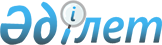 Қазақстан Республикасы Ұлттық Банкi Басқармасының 1996 жылы 31 желтоқсандағы N 336 қаулысымен бекiтiлген Капиталының терiс мөлшерi бар банктердiң акцияларын мәжбүрлеп сатып алу және сату тәртiбi туралы» ережеге өзгерiстер мен толықтырулар
					
			Күшін жойған
			
			
		
					Қазақстан Республикасының Ұлттық Банкі Басқармасының 1997 жылы 31 желтоқсандағы N 485 Қаулысы. Қазақстан Республикасының Әділет министрлігінде 1999 жылғы 7 қаңтарда N 660 тіркелді. Күші жойылды - ҚР Қаржы нарығын және қаржы ұйымдарын реттеу мен қадағалау жөніндегі агенттігі Басқармасының 2005 жылғы 26 наурыздағы N 113 (V053576) қаулысымен.




Капиталының терiс мөлшерi бар банктердiң






акцияларын мәжбүрлеп сатып алу және сату






тәртiбi туралы ережеге өзгерiстер мен






толықтыруларды бекiту жөнiнде 



      Қазақстан Республикасының банк қызметi мәселелерi жөнiндегi кейбiр заң актiлерiне өзгерiстер мен толықтырулар енгiзу туралы»1997 жылы 11 шiлдедегi N 154-1 
 Z970154_ 
 ҚРЗ Қазақстан Республикасы Заңының күшiне енуiне байланысты Қазақстан Республикасы Ұлттық Банкiнiң Басқармасы қаулы етеді: 



      1. Қазақстан Республикасының Ұлттық Банкi Басқармасының 1996 жылы 31 желтоқсандағы N 336 
 V960340_ 
 қаулысымен бекiтiлген капиталының терiс мөлшерi бар банктердiң акцияларын мәжбүрлеп сатып алу және сату тәртiбi туралы ережеге Қазақстан Республикасының Бағалы қағаздар жөнiндегi ұлттық комиссиясымен келiсiлген өзгерiстер мен толықтырулар бекiтiлсiн және ол Қазақстан Республикасының Әдiлет министрлiгiнде мемлекеттiк тiркелген күннен бастап күшiне енгiзiлсiн. 



      2. Заң департаментi (Өртембаев А.К.) Банктiк қадағалау департаментiмен бiрлесiп (Абдуллина Н.К.) осы қаулыны және Капиталының терiс мөлшерi бар банктердiң акцияларын мәжбүрлеп сатып алу және сату тәртiбi туралы ережеге өзгерiстер мен толықтыруларды Қазақстан Республикасының Әдiлет министрлiгiнде тiркеуден өткiзсiн. 



      3. Банктiк қадағалау департаментi (Абдуллина Н.К.) осы қаулыны және Капиталының терiс мөлшерi бар банктердiң акцияларын мәжбүрлеп сатып алу және сату тәртiбi туралы ережеге өзгерiстер мен толықтыруларды Қазақстан Республикасы Ұлттық Банкiнiң облыстық (Алматы аумақтық Бас) басқармаларына (филиалдарына) және екiншi деңгейдегi банктерге жiберсiн.



      4. Осы қаулының орындалуын бақылау Қазақстан Республикасының Ұлттық Банкi Төрағасының орынбасары А.F. Сәйденовке жүктелсiн.

      Ұлттық Банк



      Төрағасы                        

      Қазақстан Республикасының        Қазақстан Республикасының



      Бағалы қағаздар жөнiндегi          Ұлттық Банкi Басқармасының



      ұлттық комиссиясымен            1997 жылы 31 желтоқсандағы



      келiсiлген                          №N 485 қаулысымен



      1998 жылғы 13 наурыздағы              бекітілген



           №N 01-5/824



Қазақстан Республикасы Ұлттық Банкi Басқармасының






1996 жылы 31 желтоқсандағы N 336 қаулысымен






бекiтiлген Капиталының терiс мөлшерi бар банктердiң






акцияларын мәжбүрлеп сатып алу және сату тәртiбi туралы»






ережеге өзгерiстер мен толықтырулар



     1. 5-тармақтың бiрiншi сөйлемi мынадай редакцияда жазылсын: 



      "Ұлттық Банк банк ұсынған деректер негiзiнде банк капиталының мөлшерiн Ұлттық банк белгiлеген банктiң өз капиталының есеп айырысу әдiстемесiне сәйкес белгiлейдi." 



      2. 6-тармақ мынадай редакцияда жазылсын: « 



      "6. Заңды немесе жеке тұлғалар - банктi қайта капиталдандыру үшiн жекелей немесе бiрлескен түрде жеткiлiктi ақшасы бар Қазақстан Республикасының резиденттерi мен резидент еместерi банктiң жаңа инвесторлары бола алады.". 



      3. 8-тармақтағы "өз қаражаты" деген сөздер«"банктi қайта капиталдандыру үшiн жеткiлiктi ақшасы" деген сөздермен алмастырылсын. 



      4. 9-тармақтың екiншi азатжолындағы "қаржы мөлшерiндегi" деген сөздер "ақша сомасындағы" деген сөздермен алмастырылсын. 



      5. 15-тармақтағы "3 дана" деген сөздер "қазақ және орыс тiлдерiнде 3 данадан" деген сөздермен алмастырылсын. 



      6. 23-тармақтағы "бағасының мөлшерiндегi ақша қаражаты" деген сөздер « "құны сомасына ақша" деген сөздермен алмастырылсын. 



      7. 24-тармақтағы "теңбе-тең мөлшердегi ақша қаражатын" деген сөздер "теңбе-тең сомада ақша" деген сөздермен алмастырылсын. 



      8. 25-тармақтағы:



      "ақша қаражатынан" деген сөздер "ақшадан" деген сөзбен алмастырылсын;



      тармақ мынадай мазмұндағы жаңа екiншi азатжолмен толықтырылсын: 



      "Банкке талаптар қойылуы мүмкiн бойынша мiндеттемелердi орындау мерзiмi жеткенiмен бiрақ банк акцияларын мәжбүрлеп сатып алу туралы шешiм қабылданғанға дейiн қойылмаған жағдайда‚ мұндай талаптардың жеке және заңды тұлғалардың депозиттерi бойынша талаптардан басқасы өтелген болып саналады."»



      9. 32-тармақтағы "ақша қаражаттары" деген сөздер "ақшасы" деген сөзбен алмастырылсын. 

      Ұлттық Банк



      Төрағасы

					© 2012. Қазақстан Республикасы Әділет министрлігінің «Қазақстан Республикасының Заңнама және құқықтық ақпарат институты» ШЖҚ РМК
				